БЛИННИКОВА ЕЛЕНА АНАТОЛЬЕВНА 
Кубанский социально-экономический институт,
кафедра экономики (Краснодар) 
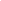  29    УСЛОВИЯ И ФАКТОРЫ УСТОЙЧИВОГО СОЦИАЛЬНО-ЭКОНОМИЧЕСКОГО РАЗВИТИЯ РЕГИОНА В УСЛОВИЯХ        РЫНКА          Лукьянов В.И., Хуако Х.Ш., Байдецкая Е.А. Научный центр пропаганды и внедрение инноваций. Министерство         образования и науки Российской Федерации Кубанский социально-экономический институт. Монография.         Краснодар, 2015. 30  МЕТОД НАИМЕНЬШИХ КВАДРАТОВ, КАК МЕТОД ПРОГНОЗА БУДУЩИХ ПОТОКОВ.       Байдецкая Е.А., Шамрай И.Н.      Краснодар, 2018.31   Три метода определения корректной ставки дисконтирования инвестиционного проекта. Байдецкая Е.А, Шамрай И.Н.№ПубликацияЦитирований1СТАНОВЛЕНИЕ ТЕХНОПАРКОВ В КРАСНОДАРСКОМ КРАЕ
Блинникова Е.А.
Экономика. Право. Печать. Вестник КСЭИ. 2014. № 2 (62). С. 229-232.02РЫНОЧНЫЕ ИНСТРУМЕНТЫ ПОДДЕРЖАНИЯ И РАЗВИТИЯ ВЕНЧУРНЫХ ИНВЕСТИЦИЙ
Дердуга В.В., Макаренко Ю.Г., Блинникова Е.А.
Экономика. Право. Печать. Вестник КСЭИ. 2014. № 2 (62). С. 245-250.03ОСОБЕННОСТИ МЕТОДИКИ ПРЕПОДАВАНИЯ ДИСЦИПЛИНЫ «ОСНОВЫ ФИНАНСОВО-ЭКОНОМИЧЕСКИХ РАСЧЕТОВ»
Блинникова Е.А.
Экономика. Право. Печать. Вестник КСЭИ. 2014. № 3-4 (6364). С. 291-293.04КОНЦЕПЦИЯ «РАЗВИТИЯ ИННОВАЦИОННОЙ ДЕЯТЕЛЬНОСТИ В КРАСНОДАРСКОМ КРАЕ НА 2011-2013 Г.»ПРОБЛЕМЫ, ПУТИ РЕШЕНИЯ, ГОСУДАРСТВЕННАЯ ПОДДЕРЖКА И ПЕРВЫЕ ИТОГИ
Блинникова Е.А.
Вестник Академии знаний. 2013. № 1 (4). С. 25-29.15ПРОГРАММНО-ЦЕЛЕВАЯ СТРАТЕГИЯ ИННОВАЦИОННОГО РАЗВИТИЯ АПК
Нечаев В.И., Керашев А.А., Бершицкий Ю.И., Артемова Е.И., Барчо М.Х., Ворошилова И.В., Кравченко Н.П., Михайлушкин П.В., Попок Л.Е., Резниченко С.М., Сухарева О.А., Фетисов С.Д., Хатуов Д.Х., Магомедов А.Н.Д., Санду И.С., Блинникова Е.А., Таймасханов Х.Э.
коллективная монография / Майкоп, 2011.466РАЗВИТИЕ ИННОВАЦИОННЫХ ПРОЦЕССОВ В АПК: ВОПРОСЫ СТИМУЛИРОВАНИЯ
Трошин А.С., Ушачев И.Г., Санду И.С., Прокопьев Г.С., Свободин В.А., Илюхина Р.В., Косолапова М.В., Демишкевич Г.М., Большакова В.В., Бондаренко Т.Г., Боташева Л.Х., Гасанова Х.Н., Рыженкова Н.Е., Таймасханов Х.Э., Харебава А.Р., Чепик Д.А., Тарасова Л.П., Масленков И.Н., Мурая Л.И., Воробьева Н.В. и др.
Москва, 2011.117ОРГАНИЗАЦИОННО-ЭКОНОМИЧЕСКИЕ АСПЕКТЫ СОВЕРШЕНСТВОВАНИЯ ГОСУДАРСТВЕННОЙ ПОЛИТИКИ В ОБЛАСТИ ОХРАНЫ И ЗАЩИТЫ РЕЗУЛЬТАТОВ НАУЧНО-ТЕХНИЧЕСКОЙ ДЕЯТЕЛЬНОСТИ
Ушачев И.Г., Санду И.С., Прокопьев Г.С., Илюхина Р.В., Косолапова М.В., Демишкевич Г.М., Большакова В.В., Блинникова Е.А., Бондаренко Т.Г., Боташева Л.Х., Гасанова Х.Н., Рыженкова Н.Е., Таймасханов Х.Э., Харебава А.Р., Чепик Д.А., Тарасова Л.П., Масленков И.Н., Мурая Л.И., Воробьева Н.В., Иларионова Г.А., Лагвилава Н.В. и др.
Москва, 2011.18ОРГАНИЗАЦИОННО-ЭКОНОМИЧЕСКИЕ МЕХАНИЗМЫ СТИМУЛИРОВАНИЯ УЧАСТНИКОВ ИННОВАЦИОННОГО ПРОЦЕССА
Ушачев И.Г., Санду И.С., Прокопьев Г.С., Свободин В.А., Илюхина Р.В., Косолапова М.В., Демишкевич Г.М., Большакова В.В., Блинникова Е.А., Бондаренко Т.Г., Боташева Л.Х., Гасанова Х.Н., Рыженкова Н.Е., Таймасханов Х.Э., Харебава А.Р., Чепик Д.А., Тарасова Л.П., Масленков И.Н., Мурая Л.И., Воробьева Н.В., Губанова Н.Ю. и др.
Москва, 2011.09НАЛОГОВОЕ СТИМУЛИРОВАНИЕ ИННОВАЦИОННОЙ ДЕЯТЕЛЬНОСТИ
Блинникова Е.А.
Экономика. Право. Печать. Вестник КСЭИ. 2011. № 1-3 (47-49). С. 5-11.010РАЗВИТИЕ ИННОВАЦИОННОЙ ДЕЯТЕЛЬНОСТИ В РАСТЕНИЕВОДСТВЕ
Нечаев В.И., Алтухов А.И., Медведев А.М., Блинникова Е.А., Кравченко Н.П., Малахов И.А.
Москва, 2010.4311СИСТЕМА СЕМЕНОВОДСТВА СЕЛЬСКОХОЗЯЙСТВЕННЫХ КУЛЬТУР В РОССИЙСКОЙ ФЕДЕРАЦИИ
Нечаев В.И., Алтухов А.И., Медведев А.М., Березкин А.Н., Полунин Г.А., Смирнова Л.А., Кравченко Н.П., Малахов И.А., Блинникова Е.А.
Москва, 2010.1712МЕТОДИЧЕСКИЕ ПОДХОДЫ К ОЦЕНКЕ ЭФФЕКТИВНОСТИ ИННОВАЦИОННОЙ ДЕЯТЕЛЬНОСТИ
Блинникова Е.А.
Экономика. Право. Печать. Вестник КСЭИ. 2010. № 1-3 (41-43). С. 39-42.013ОРГАНИЗАЦИОННО-ЭКОНОМИЧЕСКИЕ НАПРАВЛЕНИЯ И МЕХАНИЗМЫ РАЗВИТИЯ ИННОВАЦИОННОЙ ДЕЯТЕЛЬНОСТИ В РАСТЕНИЕВОДСТВЕ
Блинникова Е.А.
автореферат диссертации на соискание ученой степени кандидата экономических наук / Кубанский государственный аграрный университет. Краснодар, 2009214ОРГАНИЗАЦИОННО-ЭКОНОМИЧЕСКИЕ НАПРАВЛЕНИЯ И МЕХАНИЗМЫ РАЗВИТИЯ ИННОВАЦИОННОЙ ДЕЯТЕЛЬНОСТИ В РАСТЕНИЕВОДСТВЕ (ПО МАТЕРИАЛАМ КРАСНОДАРСКОГО КРАЯ)
Блинникова Е.А.
диссертация на соискание ученой степени кандидата экономических наук / Кубанский государственный аграрный университет. Краснодар, 2009015НЕКОТОРЫЕ ОРГАНИЗАЦИОННО-ПРАВОВЫЕ АСПЕКТЫ СОВЕРШЕНСТВОВАНИЯ СЕМЕНОВОДСТВА СЕЛЬСКОХОЗЯЙСТВЕННЫХ РАСТЕНИЙ В РОССИЙСКОЙ ФЕДЕРАЦИИ
Нечаев В.И., Малахов И.А., Медведев Ю.А., Блинникова Е.А.
Труды Кубанского государственного аграрного университета. 2008. № 14. С. 7-10.116ГОСУДАРСТВЕННОЕ РЕГУЛИРОВАНИЕ - ОСНОВА УСТОЙЧИВОГО РАЗВИТИЯ РЕГИОНАЛЬНОГО АПК
Нечаев B.И., Блинникова Е.А.
Труды Кубанского государственного аграрного университета. 2008. № 12. С. 7-11.317УСТОЙЧИВОЕ РАЗВИТИЕ АПК РЕГИОНА НА ОСНОВЕ ИННОВАЦИОННО-ИНВЕСТИЦИОННОЙ ДЕЯТЕЛЬНОСТИ
Нечаев В.И., Блинникова Е.А., Сайфетдинова Н.Р.
Никоновские чтения. 2008. № 13. С. 87-89.518ИНФОРМАЦИОННЫЕ СИСТЕМЫ И ТЕХНОЛОГИИ ЭЛЕКТРОННОГО ДОКУМЕНТООБОРОТА ЦЕНТРАЛЬНОГО БАНКА РФ
Блинникова Е.А.
Экономика. Право. Печать. Вестник КСЭИ. 2008. № 1-3 (35-37). С. 9-12.019ВОПРОСЫ СОВЕРШЕНСТВОВАНИЯ ЗАКОНОДАТЕЛЬСТВА ПО ОХРАНЕ И ИСПОЛЬЗОВАНИЮ СЕЛЕКЦИОННЫХ ДОСТИЖЕНИЙ
Нечаев В.И., Моисеев В.В., Блинникова Е.А.
В сборнике: Актуальные проблемы экономического развития АПК в связи со вступлением в ВТО. Материалы научно-практической конференции. 2007. С. 130-137.220УПРАВЛЕНИЕ РАЗВИТИЕМ АПК КРАСНОДАРСКОГО КРАЯ (ПРОБЛЕМЫ И ПЕРСПЕКТИВЫ)
Нечаев В.И., Моисеев В.В., Блинникова Е.А.
В сборнике: Региональные аспекты развития агропромышленного комплекса в Южном федеральном округе (опыт, проблемы и перспективы реализации национального проекта). сборник материалов Международной научно-практической конференции. Северо-Кавказская академия государственной службы. 2007. С. 174-176.021ОСНОВНЫЕ ПРОБЛЕМЫ РАЗВИТИЯ АПК КРАСНОДАРСКОГО КРАЯ
Нечаев В.И., Артемова Е.И., Гаряев С.А., Блинникова Е.А., Калашников А.А.
В сборнике: Экономика России в условиях глобализации и вступления в ВТО. Сборник материалов Международной научно-практической конференции. 2007. С. 263-270.022ОРГАНИЗАЦИОННО-ЭКОНОМИЧЕСКИЕ ОСНОВЫ СЕЛЕКЦИИ И СЕМЕНОВОДСТВА ЗЕРНОВЫХ КУЛЬТУР
Блинникова Е.
АПК: Экономика, управление. 2007. № 11. С. 58-60.123ОРГАНИЗАЦИЯ ЕДИНОЙ СИСТЕМЫ СЕЛЕКЦИИ И ПРОМЫШЛЕННОГО СЕМЕНОВОДСТВА
Моисеев В.В., Блинникова Е.А.
Труды Кубанского государственного аграрного университета. 2007. № 6. С. 51-57.024СОВЕРШЕНСТВОВАНИЕ ЦЕНООБРАЗОВАНИЯ НА СЕМЕНА НОВЫХ СОРТОВ
Блинникова Е.А., Марков А.В.
Труды Кубанского государственного аграрного университета. 2007. № 7. С. 56-59.025СЕМЕНОВОДСТВО НА ИННОВАЦИОННОМ ЭТАПЕ РАЗВИТИЯ ЗЕРНОВОГО ХОЗЯЙСТВА
Блинникова Е.А.
Экономика сельского хозяйства России. 2007. № 8. С. 30-31.226РИС - ПЕРСПЕКТИВНАЯ КУЛЬТУРА
Малахов И.А., Блинникова Е.А.
Экономика сельского хозяйства России. 2007. № 10. С. 37-38.627ПРИОРИТЕТНЫЙ НАЦИОНАЛЬНЫЙ ПРОЕКТ- РАЗВИТИЕ АПК» В КРАСНОДАРСКОМ КРАЕ
Нечаев В.И., Блинникова Е.А.
Экономика сельскохозяйственных и перерабатывающих предприятий. 2007. № 11. С. 4-7.528ОСНОВНЫЕ НАПРАВЛЕНИЯ ПОВЫШЕНИЯ УСТОЙЧИВОСТИ И ЭФФЕКТИВНОСТИ ЗЕРНОВОГО ПРОИЗВОДСТВА
Нечаев В.И., Моисеев В.В., Бондаренко В.В., Черных Г.В., Блинникова Е.А., Ковтуненко Б.В.
Краснодар, 2006.49